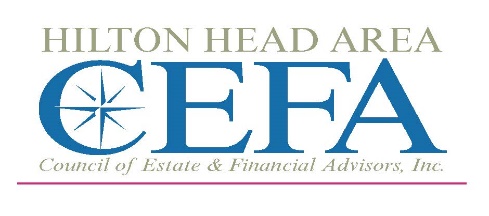 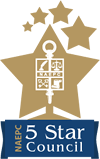 Sponsorship Opportunities for 2023-2024 Election FormPLATINUM SPONSOR 							$1000		Exclusive Holiday Party Sponsor, Westin HotelA Sponsor of 4 council meetings							 Recognition by President at 4 events					 Logo at Podium at all events						Signage at entrance of all events, and president’s tableSignage at food and bar areas of all events								 May provide giveaways/door prizes at all events						 VIP President’s table for 4 guests at holiday event including signageVIP President’s table at 4 council meetings including 2 guests and signageListed as the Platinum Sponsor on our Website’s Sponsorship page for 12 monthsHi-lighted on website banner for 12 months 						 Included in Photos on website for 12 months					 Hi-lighted in e-article each publication				 First Right of Refusal Next Year	SCHOLARSHIP SPONSOR 						$1000						 GOLD SPONSOR									 $ 750A Sponsor of 3 council meetings Recognition by President at 3 eventsLogo at podium at 3 eventsSignage at entrance of all events May provide giveaways/door prizesVIP President’s table for 2 guests at 2 events including signageListed as a Gold Sponsor on our Website’s Sponsorship page for 12 monthsIncluded in photos on website for 6 monthsHi-lighted in e-article for 6 monthsSILVER SPONSOR									$ 500A Sponsor of 2 council meetingsRecognition by President at 2 eventsSignage at entrance of 2 eventsMay provide giveaways/door prizesVIP President’s table for 2 guests at 2 events including signageListed as a Silver Sponsor on our Website’s Sponsorship page for 12 monthsIncluded in Photos on website for 3 monthsHi-lighted in e-article up to 3 timesBRONZE (BAR AREA)   								$ 250A Sponsor of 1 council meetingRecognition by President at 1 eventSponsor signage at bar areaListed as a Bar Sponsor on our Website’s Sponsorship page for 12 monthsIncluded in photos on websiteHi-lighted in e-articlePlease note:  All logo items and giveaways must be provided by Sponsor and approved by CEFA before use.